                         HMS GANGES ASSOCIATION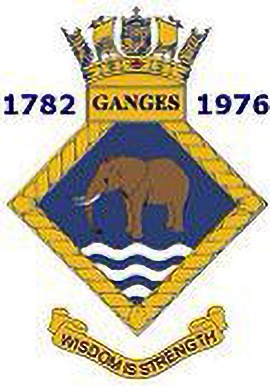                                                Minutes of Committee Meeting held at                                      RNA Uxbridge                              	On the 12 January 2022PRESENT:Dave Cross	ChairmanPhil Bridge	Vice Chair/TreasurerKen Bushnell	Membership SecretaryFlorrie Ford	Certificates SecretaryTony Willders	ReunionKevin Toseland	Co-opted Annette Bushnell	Minute TakerAPOLOGIES:Nick Crow	Secretary/MagazineGeorge Barnham	Grand DrawMeeting opened: 11:00hrsOpening RemarksThe Chairman, Dave Cross, welcomed everyone to the meeting and explained that Nick Crow, Secretary was still very unwell and had decided to stand down as Secretary of the Association.  Kevin Toseland had agreed to be co-opted as Secretary with immediate effect and this will be confirmed at AGM.AGMAs all the Committee were due for re-election at the AGM there was a need to put this information out to the membership to see if anyone else was interested in coming onto the Committee.AGM Agenda to be produced by Chairman.It was noted that Commadore Williams would be unable to attend the AGM due to ill-health.
3.	Minutes of Previous MeetingNot produced due to ill health of secretary4.	Matters Arising	Not applicable.5.  Treasurer’s Report	(a)		The Treasurer reported that the Association continues to be financially buoyant with assets amount to £100,028.23 made up as follows:Community Account:                		£13,776.09Tracker Account				£85,008.42Fixed Assets (IT Equipment|)		  £1,232.65Petty Cash				        £11.07(b)	Planning for Reunion 2022 a separate account was opened for deposits.  Some members who had paid their deposit still have not confirmed their attendance with IOW Tours  The account has £380 left it as some members withdrew and instructed the Treasurer to give their deposit to SCC fund.  A big thank you to them.(c)	Over the Covid period there had been no costs for our magazine but other costs of £19,670.75 had been incurred.  (d)	Income from subscriptions and donations was lower this year by about £6,759 however this may change before AGM. (e)	Treasurer also reported that there were 2 old laptops which would be valued at £39.00 each and he would like to write them off.  This was agreed by the Committee and it was also agreed to donate them to a primary school once they had been wiped of any Association information.The Committee thanked Phil for his continued hard work and diligence.6.	Membership Secretary’s ReportAs at the 11 January 2022Active Members		1248Life Members			  475Associate Members	                79Lapsed				  429  	(287 Life Members)TOTAL				2231STATS since 1 January 2021Crossed the Bar	   	    100New Members		    	      53Whilst we have sadly lost 100 of our dear members, some notable names come to mind, our sincere thoughts go out to their families and friends - their cable is laid.  It gives me great pleasure to inform you, we have attracted 53 new members and given the year we have had, this is truly remarkable. I continually remind members, especially new members, when they have a change of circumstances, eg change of address, telephone number or email address – to please inform the MemSec. Importantly, when they change banks, to ensure they set up a fresh standing order because their existing order will not automatically transfer across to their new bank.As you maybe aware upon receiving new members, membership packs are issued giving further information about the Association. The covers have been in existence for quite some years and have serviced us very well, we now only have a very small number left. We continually receive favourable comments from new members about the professional pack they have received.Does the committee feel that we should continue using this cover and to this end we will need to commission new folders with our printers.Incidentally I have no Magazines of any description left in my possession to send to new members????The Committee agreed that new folders should be commissioned and Florrie agreed to investigate with a printer near to him and report back to the Committee7.	MagazineThe Magazine is the only means of communicating fully with members.  As Magazine Editor, Nick Crow, due to ill-health had not been able to produce a magazine since Spring 2021 there was an urgent need to get out some form of communication to members.  It was agreed by the Committee that a new editor should be sought as soon as 	possible. A flyer should be sent out to members explaining that the Reunion was going 	ahead as planned, announcing Kevin Toseland as new Secretary plus other news.Ken would contact the printers to send them the email list and the flyer for 	distribution.	There followed a discussion about what would be needed by a new editor in the way of an	IT programme and appropriate hardware.8.	Webmaster’s Report	Phil report that the website had gained its 1000th member.  Costs of running the site 	have increased and the domain expires in 2023 and will be renewed at that time.  It was 	agreed by the Committee not to make any changes.9.    	Reunion Secretary’s Report	Tony told the Committee that there were 292 going to the Reunion at present and IOW 	Tours were happy to go ahead.  He explained that there would be a need to look at different 	venues for future reunions as numbers were dropping.  There followed a discussion about 	the Church Service, Drumhead, Certificate presentations and Saturday Sunset.  	It was also mentioned that the 2022 Reunion would commemorate the 40th Anniversary of 	the Association and Florrie informed that Committee that a film would be made of highlights 	of the Reunion.  He asked that all laptops and cameras be switched off whilst filming 	was taking place.10.	Standards	Kevin reported he had informed the British Legion that he was the new contact for the 	Cenotaph parade for the Association and this would need to be reported at the AGM and 	put onto the website.	It was suggested that the British Legion be asked for Eileen Marshall to be interviewed by 	Sophie Rayworth at the parade 2022. It was agreed that Kevin would put in this request.11.	Certificates	Florrie reported that due to there being no magazines certificates had slowed down.  He 	asked if members who were due to receive their certificate at the AGM 2020 and 2021 	contact him to confirm they would be attending the 2022 Reunion.  It was agreed that this 	request be put onto the website and into the flyer.12.	Sea Cadets	The Sea Cadets pontoon has been put to good use over the summer there is a plan to 	rededicate it on 17 June 2022.   The Lord Lieutenant of Newcastle/North East will be in 	attendance and possibly our own President.  It is hope as many Ganges Members as 	possible will attend.13.	Scarborough Weekend 2021	Was very successful with 90 attending.  Raised £566 for the rum maiden and a further 	£1246 from raffles and auctions of Ganges deck blocks.  Next weekend to be held 13-17 	October 2022.14.	Any Other Business	There being no further business the meeting close at 2.30 pm.15.	Date of Next Meeting	To be arranged after Reunion.